ФАКУЛЬТЕТ ФИЛОЛОГИИ И МЕЖКУЛЬТУРНОЙ КОММУНИКАЦИИНаправление подготовки 44.03.01 Педагогическое образованиеПрофиль «Английский язык»Квалификация выпускника: бакалавр педагогического образования (академический бакалавр).Подготовка бакалавров осуществляется на основе Федерального государственного образовательного стандарта высшего образования. Образовательная программа предусматривает получение всестороннего гуманитарного, психолого-педагогического и языкового образования по дисциплинам профильной подготовки.Форма обучения:заочная – бюджетная и коммерческая.Срок обучения:4,5 года на заочном отделении.Область профессиональной деятельности бакалавров: образование, социальная сфера, культура.Вид профессиональной деятельности выпускника: педагогическая.Образовательная программа бакалавриата предусматривает изучение дисциплин базового и профессионального циклов и дисциплин профильной подготовки (практический курс иностранного языка, теоретические языковые дисциплины, теория и методика обучения иностранному языку, лингвострановедение и страноведение, история и культура, нравы и обычаи страны изучаемого языка, зарубежная литература, теория и практика перевода и др.).Базы производственной практики: образовательные организации Нижнего Тагила и Свердловской области.Профессиональная карьера: Бакалавры подготовлены к профессиональной деятельности в качестве преподавателей иностранного языка в образовательных организациях различного уровня, могут работать в организациях социальной сферы и культуры, рекламных агентствах, в сфере бизнеса и туризма, в частных языковых центрах, заниматься переводческой деятельностью.Выпускники могут продолжить обучение на втором уровне высшего образования в магистратуре и получить ученую степень магистра педагогического образования. Уважаемые абитуриенты!Ждем Вас на факультете филологии и межкультурной коммуникации!Телефоны для справок: +7(3435)25 57 22; +7 961 776 98 75(ФФМК).Минпросвещения РоссииНижнетагильский государственный социально-педагогический институт (филиал)ФГАОУ ВО «Российский государственный профессионально-педагогический университет»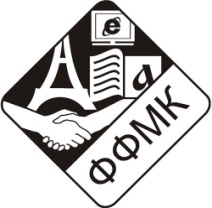 